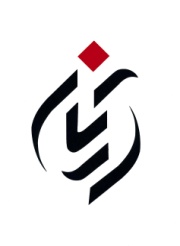 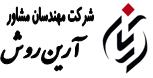 پرسشنامةدرخواست خدمات مهندسي و مشاورهشماره :پرسشنامةدرخواست خدمات مهندسي و مشاورهتـاريخ تکمیل:نــام ثبتي و قانونی سـازمان :نـــام تـجاري و برند سازمان :تاريخ ثبت سازمان :سابقة فعاليت ( سال مبداء شروع به فعالیت ) :نشانی سايت/ محل توليد/ عمليات /اقدامات :                                                                               تلفن :                            نمابر :                     نشانی محل ارایه خدمات و دستآوردها :                                                                                         تلفن :                            نمابر :                     نشانی دفتر مرکزی/ ستاد شرکت :                                                                                                 تلفن :                            نمابر :                     نشانی سايت/ محل توليد/ عمليات /اقدامات :                                                                               تلفن :                            نمابر :                     نشانی محل ارایه خدمات و دستآوردها :                                                                                         تلفن :                            نمابر :                     نشانی دفتر مرکزی/ ستاد شرکت :                                                                                                 تلفن :                            نمابر :                     وب سايت :                                                             پست الكترونيكي :                                                     صندوق پستي :وب سايت :                                                             پست الكترونيكي :                                                     صندوق پستي :مشخصات مديران ارشد مجموعه :   1- نام و نام خانوادگي :                                                    سمت:2-  نام و نام خانوادگي :                                                   سمت:  3-  نام و نام خانوادگي :                                                  سمت:مشخصات مديران ارشد مجموعه :   1- نام و نام خانوادگي :                                                    سمت:2-  نام و نام خانوادگي :                                                   سمت:  3-  نام و نام خانوادگي :                                                  سمت:وضعيت پرسنلي سازمان :    تعداد كل کارکنان :-------- نفر /   ستادي و پشتيباني : ------ نفر /  توليدي: ------ نفر  /  خدماتی : ------ نفر                                                                                                تعداد كارشناسان و متخصص ها : ------- نفر    /    تعداد مديران مجموعه : ---- نفروضعيت پرسنلي سازمان :    تعداد كل کارکنان :-------- نفر /   ستادي و پشتيباني : ------ نفر /  توليدي: ------ نفر  /  خدماتی : ------ نفر                                                                                                تعداد كارشناسان و متخصص ها : ------- نفر    /    تعداد مديران مجموعه : ---- نفر تعداد افراد شاغل در هـر شيفت  :              شيفت يك  : ---- نفر    / شيفت دو : ---- نفر    / شيفت سه : ---- نفر تعداد افراد شاغل در هـر شيفت  :              شيفت يك  : ---- نفر    / شيفت دو : ---- نفر    / شيفت سه : ---- نفرحوزة فعاليت سـازمان :    توليدي     خدماتي     طراحي و مهندسي     توليدي و خدماتي     توليدي و طراحي     بازرگاني         ................. حوزة فعاليت سـازمان :    توليدي     خدماتي     طراحي و مهندسي     توليدي و خدماتي     توليدي و طراحي     بازرگاني         ................. اهم مشتريان/ كارفرمايان سازمان :                                                                                                                                                  ( پيوست  )اهم مشتريان/ كارفرمايان سازمان :                                                                                                                                                  ( پيوست  )آيا سازمان زير مجموعة يك سازمان بزرگتر است :    بله     خير          آيا سازمان داراي سازمان هاي تـابعه نيز مي باشـد :     بله      خيرآيا سازمان زير مجموعة يك سازمان بزرگتر است :    بله     خير          آيا سازمان داراي سازمان هاي تـابعه نيز مي باشـد :     بله      خيرمساحت كـــل سازمان : .......... ( متر مربع )  / مساحت بخش هاي توليدي :              مساحت بخش هاي ستادي :             مساحت فضاي تـاسيساتي :مساحت كـــل سازمان : .......... ( متر مربع )  / مساحت بخش هاي توليدي :              مساحت بخش هاي ستادي :             مساحت فضاي تـاسيساتي :آيا ضمن عملكرد قوانین زيست محيطي را رعايت مي نمايید :  بله   خير         آيا ضمن عملكرد ضوابط بهداشتی و ايمني را رعايت مي نمايید:   بله     خيرآيا ضمن عملكرد قوانین زيست محيطي را رعايت مي نمايید :  بله   خير         آيا ضمن عملكرد ضوابط بهداشتی و ايمني را رعايت مي نمايید:   بله     خيرسازمان داراي بخش تحقيق و توسعه است :   بله : (فعـال    غيرفعال )        خيرسازمان داراي بخش آزمايـشگاه است :          بله: ( پيشرفته   معمولي  )      خيرسازمان داراي واحد آموزش کارکنان است :   بله: ( مستقل   غیر مستقل  )  خيرسازمان داراي سیستم مکانیزه انبارها است :   بله : (پيشرفته   معمولي )       خيرسازمان داراي بخش خدمات پس از فروش است :   بله: (فعـال    غيرفعال )   خيرسازمان داراي واحد آموزش مشتریان است :   بله: ( مستقل   غیر مستقل  )   خيرنحوة دسترسي سازمان به منابع تحقق فرآيند ( مواد اولیه ) :  بطور مستقيم و از منابع اصلي داخلي          توسط واسطه و از بازار         واردات مستقيم از منابع اصلي خارجي      ………………….……نحوة دسترسي سازمان به منابع تحقق فرآيند ( مواد اولیه ) :  بطور مستقيم و از منابع اصلي داخلي          توسط واسطه و از بازار         واردات مستقيم از منابع اصلي خارجي      ………………….……انجمن ها و موسسه هاي علمي، تحقيقاتي، تجاري و اقتصادي كه سازمان در آنها عضويت داشته و يا تأييديه دريافت نموده است عبارتند از :                                                      2-                                                               3-   انجمن ها و موسسه هاي علمي، تحقيقاتي، تجاري و اقتصادي كه سازمان در آنها عضويت داشته و يا تأييديه دريافت نموده است عبارتند از :                                                      2-                                                               3-   توضيحات تكميلي و راهبردي :  ( هر نوع اطلاعات تکمیلی که شناخت و تشریح بیشتری را انتقال می دهد و باعث تعامل شفاف تری میگردد . )( پيوست  )توضيحات تكميلي و راهبردي :  ( هر نوع اطلاعات تکمیلی که شناخت و تشریح بیشتری را انتقال می دهد و باعث تعامل شفاف تری میگردد . )( پيوست  ) عنوان سیستم های مدیریتی و استاندارد  مورد درخواست کارفرمای محترم  عنوان سیستم های مدیریتی و استاندارد  مورد درخواست کارفرمای محترم  عنوان سیستم های مدیریتی و استاندارد  مورد درخواست کارفرمای محترم  عنوان سیستم های مدیریتی و استاندارد  مورد درخواست کارفرمای محترم  عنوان سیستم های مدیریتی و استاندارد  مورد درخواست کارفرمای محترم  عنوان سیستم های مدیریتی و استاندارد  مورد درخواست کارفرمای محترم  ISO 13485        ISO 10004        ISO 3834          ISO 45001        HACCP             GMP/ FDA         CE MARK          ISO 13485        ISO 10004        ISO 3834          ISO 45001        HACCP             GMP/ FDA         CE MARK          ISO 9001           ISO 14001         ISO 20000         ISO 22000         ISO 26001         ISO 10002         ISO 10006         IATF 16949          ISO 29001           ISO 22000           ISO 10015           ISO  17020          ISO 17025           
 ISO  27001          IATF 16949          ISO 29001           ISO 22000           ISO 10015           ISO  17020          ISO 17025           
 ISO  27001          SIX SIGMA      HSE - MS         EFQM               HRM                 CRM                 5S                    5 STARS         IMS ( ISO 9001:2008 + ISO 14001:2004 + OHSAS 18001:2007 )IMS ( ISO 9001:2008 + ISO 14001:2004 + OHSAS 18001:2007 )IMS ( ISO 9001:2008 + ISO 14001:2004 + OHSAS 18001:2007 )IMS ( ISO 9001:2008 + ISO 14001:2004 + OHSAS 18001:2007 )IMS ( ISO 9001:2008 + ISO 14001:2004 + OHSAS 18001:2007 )IMS ( ISO 9001:2008 + ISO 14001:2004 + OHSAS 18001:2007 )QHSE-MS ( ISO 9001:2008 + ISO/TS 29001:2003 + ISO 14001:2004 + OHSAS 18001:2007 + HSE (OGP Model) + Technical Requirements )QHSE-MS ( ISO 9001:2008 + ISO/TS 29001:2003 + ISO 14001:2004 + OHSAS 18001:2007 + HSE (OGP Model) + Technical Requirements )QHSE-MS ( ISO 9001:2008 + ISO/TS 29001:2003 + ISO 14001:2004 + OHSAS 18001:2007 + HSE (OGP Model) + Technical Requirements )QHSE-MS ( ISO 9001:2008 + ISO/TS 29001:2003 + ISO 14001:2004 + OHSAS 18001:2007 + HSE (OGP Model) + Technical Requirements )QHSE-MS ( ISO 9001:2008 + ISO/TS 29001:2003 + ISO 14001:2004 + OHSAS 18001:2007 + HSE (OGP Model) + Technical Requirements )QHSE-MS ( ISO 9001:2008 + ISO/TS 29001:2003 + ISO 14001:2004 + OHSAS 18001:2007 + HSE (OGP Model) + Technical Requirements )نام و نام خانوادگي تكميل كننده  :سمت سازمانی :تاريخ :                                     امضاء :نام و نام خانوادگي تكميل كننده  :سمت سازمانی :تاريخ :                                     امضاء :نام و نام خانوادگي تكميل كننده  :سمت سازمانی :تاريخ :                                     امضاء :قابل توجه  جناب آقاي/ سركار خانم :  ...............................
خواهشمند است پس از تكميل،  پرسشنامه را به شماره فكس 44050246  ارسال فرماييد.قابل توجه  جناب آقاي/ سركار خانم :  ...............................
خواهشمند است پس از تكميل،  پرسشنامه را به شماره فكس 44050246  ارسال فرماييد.قابل توجه  جناب آقاي/ سركار خانم :  ...............................
خواهشمند است پس از تكميل،  پرسشنامه را به شماره فكس 44050246  ارسال فرماييد.